The Richard and Siobhán Coward Foundation Registered Charity SCO47266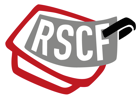 Report Template Please write a short report, summarising clearly and succinctly how you used the grant we gave you, using the following headings as a framework.For what purposes was the grant sought?How much was awarded and did you have any matching funds?What outcomes were achieved as a result?Please provide details of how the funds were spent attaching relevant supporting documentation/videos/images*, as appropriate, and a brief income and expenditure statement.This report has to be submitted to the Foundation within one year of the grant being awarded. *Please provide no more than 4 jpeg images at 72 or 120dpi each with your name, details of the project, a caption and the year taken.